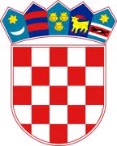 REPUBLIKA HRVATSKASISAČKO MOSLAVAČKA ŽUPANIJAOPĆINA LIPOVLJANIOPĆINSKO VIJEĆEKLASA: 612-13/20-01/02URBROJ: 2176/13-01-20-01Lipovljani, 18. prosinca 2020. godine  Na temelju članka 26. Statuta Općine Lipovljani (»Službeni vjesnik«, broj 29/09, 7/13, 28/14, 4/18 i 9/18 - ispr., 05/20), Općinsko vijeće Općine Lipovljani, na 26. sjednici održanoj  18. prosinca 2020. godine, donijelo jePROGRAMjavnih potreba u obrazovanju i odgoju Općine Lipovljani za 2021. godinuI.Program javnih potreba kojim se osiguravaju potrebe stanovnika Općine Lipovljani u odgoju i obrazovanju provodit će se kroz:- OSNOVNO ŠKOLSTVO, STIPENDIJE I ŠKOLARINE- PREDŠKOLSKI ODGOJ I NAOBRAZBA:II.Ovaj Program će se objaviti u „Službenom vjesniku“, a stupa na snagu 1. siječnja 2021. godine.Predsjednik Općinskog vijećaTomislav Lukšić dipl.ing.šum.PROGRAM 1000 VISOKO OBRAZOVANJE 	 	 	                                      120.000,00Aktivnost A100001 STIPENDIJE	 	 	                                                   120.000,00PROGRAM 1001 OSNOVNO I SREDNJOŠKOLSKO OBRAZOVANJE                            271.108,00Aktivnost A100001 UČENIČKA NATJECANJA ,SMOTRE I SUSRETI	 	                 5.000,00Aktivnost A100002 INVESTICIJSKA ULAGANJA U ZGRADU OSNOVNE ŠKOLE             50.000,00Aktivnost A100003 NASTAVNA POMAGALA	 	                            	               15.000,00Aktivnost A100007 SUFINANCIRANJE UDŽBENIKA 	 	 	                          160.000,00Aktivnost A100008 MALI REHABILITACIJSKI CENTAR NOVSKA 	 	 	  15.000,00Aktivnost A100009 OBILJEŽAVANJE 250 GODINA ŠKOLE	 	 	                 5.000,00Aktivnost A100010 SUBVENCIJA PRIJEVOZA UČENICIMA SREDNJIH ŠKOLA  	  21.108,00Glava 00301 Dječji vrtić Iskrica Lipovljani1.078.167,00Proračunski korisnik 38358 Dječji vrtić Iskrica Lipovljani1.078.167,00PROGRAM 1002 PREDŠKOLSKI ODGOJ 1.078.167,00Aktivnost A100001 RASHODI ZA ZAPOSLENE 819.215,00Aktivnost A100003 MATERIJALNI I FINANCIJSKI RASHODI211.379,00Aktivnost A100004 PREDŠKOLA37.333,00Aktivnost A100005 IGRAONICA10.240,00